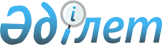 О районном бюджете на 2022-2024 годыРешение Жаксынского районного маслихата Акмолинской области от 23 декабря 2021 года № 7С-18-1. Зарегистрировано в Министерстве юстиции Республики Казахстан 24 декабря 2021 года № 25991.
      В соответствии с пунктом 2 статьи 9 Бюджетного Кодекса Республики Казахстан, статьей 6 Закона Республики Казахстан "О местном государственном управлении и самоуправлении в Республике Казахстан", Жаксынский районный маслихат РЕШИЛ:
      1. Утвердить районный бюджет на 2022-2024 годы, согласно приложениям 1, 2 и 3 соответственно, в том числе на 2022 год в следующих объемах:
      1) доходы – 5416876,5 тысяч тенге, в том числе:
      налоговые поступления – 835823,5 тысяч тенге;
      неналоговые поступления – 16609 тысяч тенге;
      поступления от продажи основного капитала – 23773,4 тысячи тенге;
      поступления трансфертов – 4540670,6 тысяч тенге;
      2) затраты – 6053432,1 тысяча тенге;
      3) чистое бюджетное кредитование – 12030 тысяч тенге, в том числе:
      бюджетные кредиты – 27567 тысяч тенге;
      погашение бюджетных кредитов – 15537 тысяч тенге;
      4) сальдо по операциям с финансовыми активами – (-1513,1) тысяча тенге, в том числе:
      приобретение финансовых активов – 0 тысяч тенге;
      поступление от продажи финансовых активов государства – 1513,1 тысяча тенге;
      5) дефицит (профицит) бюджета – (-647072,5) тысяч тенге;
      6) финансирование дефицита (использование профицита) бюджета – 647072,5 тысяч тенге.
      Сноска. Пункт 1 - в редакции решения Жаксынского районного маслихата Акмолинской области от 07.12.2022 № 7ВС-42-1 (вводится в действие с 01.01.2022).


      2. Учесть норматив распределения социального налога в районный бюджет в размере 100 процентов.
      3. Учесть, что в районном бюджете на 2022 год из областного бюджета предусмотрена субвенция в сумме 2570917 тысяч тенге.
      4. Учесть, что в районном бюджете на 2022 год предусмотрены объемы субвенций, передаваемых из районного бюджета бюджетам сел, сельских округов, в сумме 207915 тысяч тенге, в том числе:
      селу Жаксы 25153 тысячи тенге;
      Жанакийминскому сельскому округу 21261 тысяча тенге;
      Запорожскому сельскому округу 16231 тысяча тенге;
      селу Белагаш 13819 тысяч тенге;
      селу Киевское 13068 тысяч тенге;
      селу Новокиенка 13339 тысяч тенге;
      селу Подгорное 11377 тысяч тенге;
      селу Терсакан 13687 тысяч тенге;
      селу Чапаевское 10512 тысячи тенге;
      Беловодскому сельскому округу 15663 тысячи тенге;
      Ишимскому сельскому округу 16392 тысячи тенге;
      Калининскому сельскому округу 12367 тысяч тенге;
      Кызылсайскому сельскому округу 12474 тысячи тенге;
      Тарасовскому сельскому округу 12572 тысячи тенге.
      5. Учесть, что в составе поступлений районного бюджета предусмотрены целевые трансферты и бюджетные кредиты из республиканского бюджета на 2022 год согласно приложению 4.
      Распределение указанных сумм целевых трансфертов по районному бюджету определяется постановлением акимата Жаксынского района.
      6. Учесть, что в составе расходов районного бюджета предусмотрены целевые трансферты из областного бюджета на 2022 год согласно приложению 5.
      Распределение указанных сумм целевых трансфертов по районному бюджету определяется постановлением акимата Жаксынского района.
      7. Учесть, что в районном бюджете на 2022 год предусмотрено погашение основного долга по бюджетным кредитам в сумме 15537 тысяч тенге.
      8. Утвердить резерв местного исполнительного органа района на 2022 год в сумме 2000 тысяч тенге.
      Сноска. Пункт 8 - в редакции решения Жаксынского районного маслихата Акмолинской области от 28.11.2022 № 7ВС-40-1 (вводится в действие с 01.01.2022).


      9. Настоящее решение вводится в действие с 1 января 2022 года. Районный бюджет на 2022 год
      Сноска. Приложение 1 - в редакции решения Жаксынского районного маслихата Акмолинской области от 07.12.2022 № 7ВС-42-1 (вводится в действие с 01.01.2022). Районный бюджет на 2023 год Районный бюджет на 2024 год Целевые трансферты и бюджетные кредиты из республиканского бюджета на 2022 год
      Сноска. Приложение 4 - в редакции решения Жаксынского районного маслихата Акмолинской области от 28.11.2022 № 7ВС-40-1 (вводится в действие с 01.01.2022). Целевые трансферты из областного бюджета на 2022 год
      Сноска. Приложение 5 - в редакции решения Жаксынского районного маслихата Акмолинской области от 07.12.2022 № 7ВС-42-1 (вводится в действие с 01.01.2022).
					© 2012. РГП на ПХВ «Институт законодательства и правовой информации Республики Казахстан» Министерства юстиции Республики Казахстан
				
      Секретарь Жаксынского районного маслихата

Д.Пшембаева
Приложение 1
к решению Жаксынского
районного маслихата
от 23 декабря 2021 года
№ 7C-18-1
Категория
Категория
Категория
Категория
Сумма тысяч тенге
Класс
Класс
Класс
Сумма тысяч тенге
Подкласс
Подкласс
Сумма тысяч тенге
Наименование
Сумма тысяч тенге
1
2
3
4
5
1. ДОХОДЫ
5416876,5
1
Налоговые поступления
835823,5
01
Подоходный налог
6000
2
Индивидуальный подоходный налог
6000
03
Социальный налог
407924,5
1
Социальный налог
407924,5
04
Налоги на собственность
372547
1
Налоги на имущество
372547
05
Внутренние налоги на товары, работы и услуги 
14149
2
Акцизы
2467
3
Поступления за использование природных и других ресурсов
6200
4
Сборы за ведение предпринимательской и профессиональной деятельности
5482
08
Обязательные платежи, взимаемые за совершение юридически значимых действий и (или) выдачу документов уполномоченными на то государственными органами или должностными лицами
35203
1
Государственная пошлина
35203
2
Неналоговые поступления 
16609
01
Доходы от государственной собственности 
3905,7
5
Доходы от аренды имущества, находящегося в государственной собственности
3851
7
Вознаграждения по кредитам, выданным из государственного бюджета
14
9
Прочие доходы от государственной собственности
40,7
02
Поступления от реализации товаров (работ, услуг) государственными учреждениями, финансируемыми из государственного бюджета
2,3
1
Поступления от реализации товаров (работ, услуг) государственными учреждениями, финансируемыми из государственного бюджета
2,3
03
Поступления денег от проведения государственных закупок, организуемых государственными учреждениями, финансируемыми из государственного бюджета
1860,9
1
Поступления денег от проведения государственных закупок, организуемых государственными учреждениями, финансируемыми из государственного бюджета
1860,9
04
Штрафы, пени, санкции, взыскания, налагаемые государственными учреждениями, финансируемыми из государственного бюджета, а также содержащимися и финансируемыми из бюджета (сметы расходов) Национального Банка Республики Казахстан
229,4
1
Штрафы, пени, санкции, взыскания, налагаемые государственными учреждениями, финансируемыми из государственного бюджета, а также содержащимися и финансируемыми из бюджета (сметы расходов) Национального Банка Республики Казахстан, за исключением поступлений от организаций нефтяного сектора и в Фонд компенсации потерпевшим
229,4
06
Прочие неналоговые поступления
10610,7
1
Прочие неналоговые поступления
10610,7
3
Поступления от продажи основного капитала
23773,4
01
Продажа государственного имущества, закрепленного за государственными учреждениями
15906,7
1
Продажа государственного имущества, закрепленного за государственными учреждениями
15906,7
03
Продажа земли и нематериальных активов
7866,7
1
Продажа земли
7866,7
4
Поступления трансфертов
4540670,6
01
Трансферты из нижестоящих органов государственного управления
155969,1
3
Трансферты из бюджетов городов районного значения, сел, поселков, сельских округов
155969,1
02
Трансферты из вышестоящих органов государственного управления
4384701,5
2
Трансферты из областного бюджета
4384701,5
Функциональная группа
Функциональная группа
Функциональная группа
Функциональная группа
Сумма тысяч тенге
Администратор бюджетных программ
Администратор бюджетных программ
Администратор бюджетных программ
Сумма тысяч тенге
Программа
Программа
Сумма тысяч тенге
Наименование
Сумма тысяч тенге
1
2
3
4
5
II. ЗАТРАТЫ
6053432,1
01
Государственные услуги общего характера
790588,3
112
Аппарат маслихата района (города областного значения)
40688,4
001
Услуги по обеспечению деятельности маслихата района (города областного значения)
40001,2
005
Повышение эффективности деятельности депутатов маслихатов
687,2
122
Аппарат акима района (города областного значения)
169489,9
001
Услуги по обеспечению деятельности акима района (города областного значения)
166005,9
003
Капитальные расходы государственного органа
3484
492
Отдел жилищно-коммунального хозяйства, пассажирского транспорта, автомобильных дорог и жилищной инспекции района (города областного значения)
518910,6
001
Услуги по реализации государственной политики на местном уровне в области жилищно-коммунального хозяйства, пассажирского транспорта, автомобильных дорог и жилищной инспекции
34481,6
113
Целевые текущие трансферты нижестоящим бюджетам
484429
459
Отдел экономики и финансов района (города областного значения)
61499,4
001
Услуги по реализации государственной политики в области формирования и развития экономической политики, государственного планирования, исполнения бюджета и управления коммунальной собственностью района (города областного значения)
60694
003
Проведение оценки имущества в целях налогообложения
805,4
02
Оборона
5345,5
122
Аппарат акима района (города областного значения)
5345,5
005
Мероприятия в рамках исполнения всеобщей воинской обязанности
3845,5
006
Предупреждение и ликвидация чрезвычайных ситуаций масштаба района (города областного значения)
1500
03
Общественный порядок, безопасность, правовая, судебная, уголовно-исполнительная деятельность
4792
492
Отдел жилищно-коммунального хозяйства, пассажирского транспорта, автомобильных дорог и жилищной инспекции района (города областного значения)
4792
021
Обеспечение безопасности дорожного движения в населенных пунктах
4792
06
Социальная помощь и социальное обеспечение 
372808,6
451
Отдел занятости и социальных программ района (города областного значения)
372808,6
001
Услуги по реализации государственной политики на местном уровне в области обеспечения занятости и реализации социальных программ для населения
43500,9
002
Программа занятости
102065,7
004
Оказание социальной помощи на приобретение топлива специалистам здравоохранения, образования, социального обеспечения, культуры, спорта и ветеринарии в сельской местности в соответствии с законодательством Республики Казахстан
29430,9
005
Государственная адресная социальная помощь
24052
006
Оказание жилищной помощи
5989,6
007
Социальная помощь отдельным категориям нуждающихся граждан по решениям местных представительных органов
31972,4
010
Материальное обеспечение детей–инвалидов, воспитывающихся и обучающихся на дому
1170,1
011
Оплата услуг по зачислению, выплате и доставке пособий и других социальных выплат
538,6
014
Оказание социальной помощи нуждающимся гражданам на дому
54136,7
017
Обеспечение нуждающихся инвалидов обязательными гигиеническими средствами и предоставление услуг специалистами жестового языка, индивидуальными помощниками в соответствии с индивидуальной программой реабилитации инвалида
13521,3
021
Капитальные расходы государственного органа
250
023
Обеспечение деятельности центров занятости населения
56197
050
Обеспечение прав и улучшение качества жизни инвалидов в Республике Казахстан
1782,5
054
Размещение государственного социального заказа в неправительственных организациях
8050,9
067
Капитальные расходы подведомственных государственных учреждений и организаций
150
07
Жилищно-коммунальное хозяйство
887277,3
472
Отдел строительства, архитектуры и градостроительства района (города областного значения)
732498,9
003
Проектирование и (или) строительство, реконструкция жилья коммунального жилищного фонда
82119
004
Проектирование, развитие и (или) обустройство инженерно-коммуникационной инфраструктуры
43387,9
058
Развитие системы водоснабжения и водоотведения в сельских населенных пунктах
606992
492
Отдел жилищно-коммунального хозяйства, пассажирского транспорта, автомобильных дорог и жилищной инспекции района (города областного значения)
154778,4
003
Организация сохранения государственного жилищного фонда
3071,8
012
Функционирование системы водоснабжения и водоотведения
115062,8
016
Обеспечение санитарии населенных пунктов
910,6
026
Организация эксплуатации тепловых сетей, находящихся в коммунальной собственности районов (городов областного значения)
35733,2
08
Культура, спорт, туризм и информационное пространство
317536,5
819
Отдел внутренней политики, культуры, развития языков и спорта района (города областного значения)
317536,5
001
Услуги по реализации государственной политики на местном уровне в области внутренней политики, культуры, развития языков и спорта
62969,1
004
Реализация мероприятий в сфере молодежной политики
13266
005
Услуги по проведению государственной информационной политики
6451
007
Функционирование районных (городских) библиотек
71329,2
008
Развитие государственного языка и других языков народа Казахстана
9401,3
009
Поддержка культурно-досуговой работы
127555,8
014
Проведение спортивных соревнований на районном (города областного значения) уровне
1533,6
015
Подготовка и участие членов сборных команд района (города областного значения) по различным видам спорта на областных спортивных соревнованиях
5307
032
Капитальные расходы подведомственных государственных учреждений и организаций 
19723,5
09
Топливно-энергетический комплекс и недропользование
64892,3
492
Отдел жилищно-коммунального хозяйства, пассажирского транспорта, автомобильных дорог и жилищной инспекции района (города областного значения)
64892,3
019
Развитие теплоэнергетической системы
64892,3
10
Сельское, водное, лесное, рыбное хозяйство, особо охраняемые природные территории, охрана окружающей среды и животного мира, земельные отношения
60288,5
462
Отдел сельского хозяйства района (города областного значения)
27330,4
001
Услуги по реализации государственной политики на местном уровне в сфере сельского хозяйства
26754,9
006
Капитальные расходы государственного органа
575,5
459
Отдел экономики и финансов района (города областного значения)
9561
099
Реализация мер по оказанию социальной поддержки специалистов
9561
463
Отдел земельных отношений района (города областного значения)
23397,1
001
Услуги по реализации государственной политики в области регулирования земельных отношений на территории района (города областного значения)
21906,4
004
Организация работ по зонированию земель
1490,7
11
Промышленность, архитектурная, градостроительная и строительная деятельность
25450,6
472
Отдел строительства, архитектуры и градостроительства района (города областного значения)
25450,6
001
Услуги по реализации государственной политики в области строительства, архитектуры и градостроительства на местном уровне
22729
013
Разработка схем градостроительного развития территории района, генеральных планов городов районного (областного) значения, поселков и иных сельских населенных пунктов
2721,6
12
Транспорт и коммуникации
10576,5
492
Отдел жилищно-коммунального хозяйства, пассажирского транспорта, автомобильных дорог и жилищной инспекции района (города областного значения)
10576,5
023
Обеспечение функционирования автомобильных дорог 
10576,5
13
Прочие
753257,6
819
Отдел внутренней политики, культуры, развития языков и спорта района (города областного значения)
128768
052
Реализация мероприятий по социальной и инженерной инфраструктуре в сельских населенных пунктах в рамках проекта "Ауыл-Ел бесігі"
128768
492
Отдел жилищно-коммунального хозяйства, пассажирского транспорта, автомобильных дорог и жилищной инспекции района (города областного значения)
72214,6
079
Развитие социальной и инженерной инфраструктуры в сельских населенных пунктах в рамках проекта "Ауыл-Ел бесігі"
72214,6
459
Отдел экономики и финансов района (города областного значения)
2000
012
Резерв местного исполнительного органа района (города областного значения)
2000
469
Отдел предпринимательства района (города областного значения)
20997,5
001
Услуги по реализации государственной политики на местном уровне в области развития предпринимательства
20880,5
003
Поддержка предпринимательской деятельности
117
472
Отдел строительства, архитектуры и градостроительства района (города областного значения)
529277,5
079
Развитие социальной и инженерной инфраструктуры в сельских населенных пунктах в рамках проекта "Ауыл-Ел бесігі"
529277,5
14
Обслуживание долга
9782,5
459
Отдел экономики и финансов района (города областного значения)
9782,5
021
Обслуживание долга местных исполнительных органов по выплате вознаграждений и иных платежей по займам из областного бюджета
9782,5
15
Трансферты
2750835,9
459
Отдел экономики и финансов района (города областного значения)
2750835,9
006
Возврат неиспользованных (недоиспользованных) целевых трансфертов
24488,4
024
Целевые текущие трансферты из нижестоящего бюджета на компенсацию потерь вышестоящего бюджета в связи с изменением законодательства
2215637
038
Субвенции
207915
052
Возврат сумм неиспользованных (недоиспользованных) целевых трансфертов на развитие, выделенных в истекшем финансовом году, разрешенных доиспользовать по решению Правительства Республики Казахстан
166618,9
054
Возврат сумм неиспользованных (недоиспользованных) целевых трансфертов, выделенных из республиканского бюджета за счет целевого трансферта из Национального фонда Республики Казахстан
136176,6
III. ЧИСТОЕ БЮДЖЕТНОЕ КРЕДИТОВАНИЕ
12030
Бюджетные кредиты
27567
10
Сельское, водное, лесное, рыбное хозяйство, особо охраняемые природные территории, охрана окружающей среды и животного мира, земельные отношения
27567
459
Отдел экономики и финансов района (города областного значения)
27567
018
Бюджетные кредиты для реализации мер социальной поддержки специалистов
27567
5
Погашение бюджетных кредитов
15537
01
Погашение бюджетных кредитов
15537
1
Погашение бюджетных кредитов, выданных из государственного бюджета
15537
ІV. САЛЬДО ПО ОПЕРАЦИЯМ С ФИНАНСОВЫМИ АКТИВАМИ
-1513,1
Приобретение финансовых активов
0
13
Прочие
0
492
Отдел жилищно-коммунального хозяйства, пассажирского транспорта, автомобильных дорог и жилищной инспекции района (города областного значения)
0
065
Формирование или увеличение уставного капитала юридических лиц
0
6
Поступления от продажи финансовых активов государства
1513,1
01
Поступления от продажи финансовых активов государства
1513,1
1
Поступления от продажи финансовых активов внутри страны
1513,1
V. ДЕФИЦИТ (ПРОФИЦИТ) БЮДЖЕТА 
-647072,5
VI. ФИНАНСИРОВАНИЕ ДЕФИЦИТА (ИСПОЛЬЗОВАНИЕ ПРОФИЦИТА) БЮДЖЕТА 
647072,5Приложение 2 к решению
Жаксынского районного
маслихата от 23 декабря
2021 года № 7С-18-1
Категория
Категория
Категория
Категория
Сумма
тысяч тенге
Класс
Класс
Класс
Сумма
тысяч тенге
Подкласс
Подкласс
Сумма
тысяч тенге
Наименование
Сумма
тысяч тенге
1
2
3
4
5
1. ДОХОДЫ
1252042
1
Налоговые поступления
727519
01
Подоходный налог
11177
2
Индивидуальный подоходный налог
11177
03
Социальный налог
411125
1
Социальный налог
411125
04
Налоги на собственность
293445
1
Налоги на имущество
293445
05
Внутренние налоги на товары, работы и услуги 
7888
2
Акцизы
3204
4
Сборы за ведение предпринимательской и профессиональной деятельности
4684
08
Обязательные платежи, взимаемые за совершение юридически значимых действий и (или) выдачу документов уполномоченными на то государственными органами или должностными лицами
3884
1
Государственная пошлина
3884
2
Неналоговые поступления 
4564
01
Доходы от государственной собственности 
4564
5
Доходы от аренды имущества, находящегося в государственной собственности
4564
3
Поступления от продажи основного капитала
1500
01
Продажа государственного имущества, закрепленного за государственными учреждениями
1500
1
Продажа государственного имущества, закрепленного за государственными учреждениями
1500
4
Поступления трансфертов
518459
02
Трансферты из вышестоящих органов государственного управления
518459
2
Трансферты из областного бюджета
518459
Функциональная группа
Функциональная группа
Функциональная группа
Функциональная группа
Сумматысяч тенге
Администратор бюджетных программ
Администратор бюджетных программ
Администратор бюджетных программ
Сумматысяч тенге
Программа
Программа
Сумматысяч тенге
Наименование
Сумматысяч тенге
1
2
3
4
5
II. ЗАТРАТЫ
1252042
01
Государственные услуги общего характера
283995
112
Аппарат маслихата района (города областного значения)
20596
001
Услуги по обеспечению деятельности маслихата района (города областного значения)
20596
122
Аппарат акима района (города областного значения)
107411
001
Услуги по обеспечению деятельности акима района (города областного значения)
107411
458
Отдел жилищно-коммунального хозяйства, пассажирского транспорта и автомобильных дорог района (города областного значения)
120031
001
Услуги по реализации государственной политики на местном уровне в области жилищно-коммунального хозяйства, пассажирского транспорта и автомобильных дорог 
20937
113
Целевые текущие трансферты нижестоящим бюджетам
99094
459
Отдел экономики и финансов района (города областного значения)
35957
001
Услуги по реализации государственной политики в области формирования и развития экономической политики, государственного планирования, исполнения бюджета и управления коммунальной собственностью района (города областного значения)
35214
003
Проведение оценки имущества в целях налогообложения
743
02
Оборона
8372
122
Аппарат акима района (города областного значения)
8372
005
Мероприятия в рамках исполнения всеобщей воинской обязанности
5131
006
Предупреждение и ликвидация чрезвычайных ситуаций масштаба района (города областного значения)
3000
007
Мероприятия по профилактике и тушению степных пожаров районного (городского) масштаба, а также пожаров в населенных пунктах, в которых не созданы органы государственной противопожарной службы
241
03
Общественный порядок, безопасность, правовая, судебная, уголовно-исполнительная деятельность
1923
458
Отдел жилищно-коммунального хозяйства, пассажирского транспорта и автомобильных дорог района (города областного значения)
1923
021
Обеспечение безопасности дорожного движения в населенных пунктах
1923
06
Социальная помощь и социальное обеспечение 
154625
451
Отдел занятости и социальных программ района 
(города областного значения)
154625
001
Услуги по реализации государственной политики на местном уровне в области обеспечения занятости и реализации социальных программ для населения
22279
002
Программа занятости
14527
005
Государственная адресная социальная помощь
7697
006
Оказание жилищной помощи
9149
007
Социальная помощь отдельным категориям нуждающихся граждан по решениям местных представительных органов
28002
010
Материальное обеспечение детей–инвалидов, воспитывающихся и обучающихся на дому
788
011
Оплата услуг по зачислению, выплате и доставке пособий и других социальных выплат
772
014
Оказание социальной помощи нуждающимся гражданам на дому
39330
017
Обеспечение нуждающихся инвалидов обязательными гигиеническими средствами и предоставление услуг специалистами жестового языка, индивидуальными помощниками в соответствии с индивидуальной программой реабилитации инвалида
6965
023
Обеспечение деятельности центров занятости населения
24004
054
Размещение государственного социального заказа в неправительственных организациях
1112
07
Жилищно-коммунальное хозяйство
75092
472
Отдел строительства, архитектуры и градостроительства района (города областного значения)
50000
003
Проектирование и (или) строительство, реконструкция жилья коммунального жилищного фонда
50000
458
Отдел жилищно-коммунального хозяйства, пассажирского транспорта и автомобильных дорог района (города областного значения)
25092
012
Функционирование системы водоснабжения и водоотведения
9799
016
Обеспечение санитарии населенных пунктов
3458
018
Благоустройство и озеленение населенных пунктов
7199
026
Организация эксплуатации тепловых сетей, находящихся в коммунальной собственности районов (городов областного значения)
4636
08
Культура, спорт, туризм и информационное пространство
298294
455
Отдел культуры и развития языков района (города областного значения)
219512
001
Услуги по реализации государственной политики на местном уровне в области развития языков и культуры
10552
003
Поддержка культурно-досуговой работы
117802
006
Функционирование районных (городских) библиотек
76088
007
Развитие государственного языка и других языков народа Казахстана
12898
032
Капитальные расходы подведомственных государственных учреждений и организаций 
2172
456
Отдел внутренней политики района (города областного значения)
43785
001
Услуги по реализации государственной политики на местном уровне в области информации, укрепления государственности и формирования социального оптимизма граждан
21429
002
Услуги по проведению государственной информационной политики
6516
003
Реализация мероприятий в сфере молодежной политики
15840
465
Отдел физической культуры и спорта района (города областного значения)
34997
001
Услуги по реализации государственной политики на местном уровне в сфере физической культуры и спорта
25211
006
Проведение спортивных соревнований на районном (города областного значения) уровне
4426
007
Подготовка и участие членов сборных команд района (города областного значения) по различным видам спорта на областных спортивных соревнованиях
5360
10
Сельское, водное, лесное, рыбное хозяйство, особо охраняемые природные территории, охрана окружающей среды и животного мира, земельные отношения
38433
462
Отдел сельского хозяйства района (города областного значения)
17195
001
Услуги по реализации государственной политики на местном уровне в сфере сельского хозяйства
17195
459
Отдел экономики и финансов района (города областного значения)
7975
099
Реализация мер по оказанию социальной поддержки специалистов
7975
463
Отдел земельных отношений района (города областного значения)
13263
001
Услуги по реализации государственной политики в области регулирования земельных отношений на территории района 
(города областного значения)
11631
004
Организация работ по зонированию земель
1632
11
Промышленность, архитектурная, градостроительная и строительная деятельность
28073
472
Отдел строительства, архитектуры и градостроительства района (города областного значения)
28073
001
Услуги по реализации государственной политики в области строительства, архитектуры и градостроительства на местном уровне
18073
013
Разработка схем градостроительного развития территории района, генеральных планов городов районного (областного) значения, поселков и иных сельских населенных пунктов
10000
12
Транспорт и коммуникации
38569
458
Отдел жилищно-коммунального хозяйства, пассажирского транспорта и автомобильных дорог района (города областного значения)
38569
023
Обеспечение функционирования автомобильных дорог 
38569
13
Прочие
25221
459
Отдел экономики и финансов района (города областного значения)
14671
012
Резерв местного исполнительного органа района (города областного значения)
14671
469
Отдел предпринимательства района (города областного значения)
10550
001
Услуги по реализации государственной политики на местном уровне в области развития предпринимательства
10433
003
Поддержка предпринимательской деятельности
117
14
Обслуживание долга
9805
459
Отдел экономики и финансов района (города областного значения)
9805
021
Обслуживание долга местных исполнительных органов по выплате вознаграждений и иных платежей по займам из областного бюджета
9805
15
Трансферты
289640
459
Отдел экономики и финансов района (города областного значения)
289640
038
Субвенции
289640
III. ЧИСТОЕ БЮДЖЕТНОЕ КРЕДИТОВАНИЕ
0
ІV. САЛЬДО ПО ОПЕРАЦИЯМ С ФИНАНСОВЫМИ АКТИВАМИ
0
Приобретение финансовых активов
0
V. ДЕФИЦИТ (ПРОФИЦИТ) БЮДЖЕТА 
0
VI. ФИНАНСИРОВАНИЕ ДЕФИЦИТА (ИСПОЛЬЗОВАНИЕ ПРОФИЦИТА) БЮДЖЕТА 
0Приложение 3 к решению
Жаксынского районного
маслихата от 23 декабря
2021 года № 7С-18-1
Категория
Категория
Категория
Категория
Сумма тысяч тенге
Класс
Класс
Класс
Сумма тысяч тенге
Подкласс
Подкласс
Сумма тысяч тенге
Наименование
Сумма тысяч тенге
1
2
3
4
5
1. ДОХОДЫ
1274361
1
Налоговые поступления
740678
01
Подоходный налог
11524
2
Индивидуальный подоходный налог
11524
03
Социальный налог
415655
1
Социальный налог
415655
04
Налоги на собственность
301256
1
Налоги на имущество
301256
05
Внутренние налоги на товары, работы и услуги 
8204
2
Акцизы
3332
4
Сборы за ведение предпринимательской и профессиональной деятельности
4872
08
Обязательные платежи, взимаемые за совершение юридически значимых действий и (или) выдачу документов уполномоченными на то государственными органами или должностными лицами
4039
1
Государственная пошлина
4039
2
Неналоговые поступления 
4614
01
Доходы от государственной собственности 
4614
5
Доходы от аренды имущества, находящегося в государственной собственности
4614
3
Поступления от продажи основного капитала
1500
01
Продажа государственного имущества, закрепленного за государственными учреждениями
1500
1
Продажа государственного имущества, закрепленного за государственными учреждениями
1500
4
Поступления трансфертов
527569
02
Трансферты из вышестоящих органов государственного управления
527569
2
Трансферты из областного бюджета
527569
Функциональная группа
Функциональная группа
Функциональная группа
Функциональная группа
Сумма
тысяч тенге
Администратор бюджетных программ
Администратор бюджетных программ
Администратор бюджетных программ
Сумма
тысяч тенге
Программа
Программа
Сумма
тысяч тенге
Наименование
Сумма
тысяч тенге
1
2
3
4
5
II. ЗАТРАТЫ
1274361
01
Государственные услуги общего характера
302214
112
Аппарат маслихата района (города областного значения)
21238
001
Услуги по обеспечению деятельности маслихата района (города областного значения)
21238
122
Аппарат акима района (города областного значения)
111003
001
Услуги по обеспечению деятельности акима района (города областного значения)
111003
458
Отдел жилищно-коммунального хозяйства, пассажирского транспорта и автомобильных дорог района (города областного значения)
133168
001
Услуги по реализации государственной политики на местном уровне в области жилищно-коммунального хозяйства, пассажирского транспорта и автомобильных дорог 
22037
113
Целевые текущие трансферты нижестоящим бюджетам
111131
459
Отдел экономики и финансов района (города областного значения)
36805
001
Услуги по реализации государственной политики в области формирования и развития экономической политики, государственного планирования, исполнения бюджета и управления коммунальной собственностью района (города областного значения)
36055
003
Проведение оценки имущества в целях налогообложения
750
02
Оборона
8425
122
Аппарат акима района (города областного значения)
8425
005
Мероприятия в рамках исполнения всеобщей воинской обязанности
5182
006
Предупреждение и ликвидация чрезвычайных ситуаций масштаба района (города областного значения)
3000
007
Мероприятия по профилактике и тушению степных пожаров районного (городского) масштаба, а также пожаров в населенных пунктах, в которых не созданы органы государственной противопожарной службы
243
03
Общественный порядок, безопасность, правовая, судебная, уголовно-исполнительная деятельность
1981
458
Отдел жилищно-коммунального хозяйства, пассажирского транспорта и автомобильных дорог района (города областного значения)
1981
021
Обеспечение безопасности дорожного движения в населенных пунктах
1981
06
Социальная помощь и социальное обеспечение 
158712
451
Отдел занятости и социальных программ района 
(города областного значения)
158712
001
Услуги по реализации государственной политики на местном уровне в области обеспечения занятости и реализации социальных программ для населения
22977
002
Программа занятости
14672
005
Государственная адресная социальная помощь
7697
006
Оказание жилищной помощи
9241
007
Социальная помощь отдельным категориям нуждающихся граждан по решениям местных представительных органов
28282
010
Материальное обеспечение детей–инвалидов, воспитывающихся и обучающихся на дому
795
011
Оплата услуг по зачислению, выплате и доставке пособий и других социальных выплат
780
014
Оказание социальной помощи нуждающимся гражданам на дому
42004
017
Обеспечение нуждающихся инвалидов обязательными гигиеническими средствами и предоставление услуг специалистами жестового языка, индивидуальными помощниками в соответствии с индивидуальной программой реабилитации инвалида
7035
023
Обеспечение деятельности центров занятости населения
24084
054
Размещение государственного социального заказа в неправительственных организациях
1145
07
Жилищно-коммунальное хозяйство
25752
458
Отдел жилищно-коммунального хозяйства, пассажирского транспорта и автомобильных дорог района (города областного значения)
25752
012
Функционирование системы водоснабжения и водоотведения
10093
016
Обеспечение санитарии населенных пунктов
3561
018
Благоустройство и озеленение населенных пунктов
7415
026
Организация эксплуатации тепловых сетей, находящихся в коммунальной собственности районов (городов областного значения)
4683
08
Культура, спорт, туризм и информационное пространство
339163
455
Отдел культуры и развития языков района (города областного значения)
256651
001
Услуги по реализации государственной политики на местном уровне в области развития языков и культуры
11175
003
Поддержка культурно-досуговой работы
136060
006
Функционирование районных (городских) библиотек
94179
007
Развитие государственного языка и других языков народа Казахстана
12913
032
Капитальные расходы подведомственных государственных учреждений и организаций 
2324
456
Отдел внутренней политики района (города областного значения)
44771
001
Услуги по реализации государственной политики на местном уровне в области информации, укрепления государственности и формирования социального оптимизма граждан
22321
002
Услуги по проведению государственной информационной политики
6581
003
Реализация мероприятий в сфере молодежной политики
15869
465
Отдел физической культуры и спорта района (города областного значения)
37741
001
Услуги по реализации государственной политики на местном уровне в сфере физической культуры и спорта
27858
006
Проведение спортивных соревнований на районном (города областного значения) уровне
4470
007
Подготовка и участие членов сборных команд района (города областного значения) по различным видам спорта на областных спортивных соревнованиях
5413
10
Сельское, водное, лесное, рыбное хозяйство, особо охраняемые природные территории, охрана окружающей среды и животного мира, земельные отношения
39675
462
Отдел сельского хозяйства района (города областного значения)
17504
001
Услуги по реализации государственной политики на местном уровне в сфере сельского хозяйства
17504
459
Отдел экономики и финансов района (города областного значения)
8235
099
Реализация мер по оказанию социальной поддержки специалистов
8235
463
Отдел земельных отношений района (города областного значения)
13936
001
Услуги по реализации государственной политики в области регулирования земельных отношений на территории района (города областного значения)
12288
004
Организация работ по зонированию земель
1648
11
Промышленность, архитектурная, градостроительная и строительная деятельность
29030
472
Отдел строительства, архитектуры и градостроительства района (города областного значения)
29030
001
Услуги по реализации государственной политики в области строительства, архитектуры и градостроительства на местном уровне
19030
013
Разработка схем градостроительного развития территории района, генеральных планов городов районного (областного) значения, поселков и иных сельских населенных пунктов
10000
12
Транспорт и коммуникации
38955
458
Отдел жилищно-коммунального хозяйства, пассажирского транспорта и автомобильных дорог района (города областного значения)
38955
023
Обеспечение функционирования автомобильных дорог 
38955
13
Прочие
25843
459
Отдел экономики и финансов района (города областного значения)
14935
012
Резерв местного исполнительного органа района (города областного значения)
14935
469
Отдел предпринимательства района (города областного значения)
10908
001
Услуги по реализации государственной политики на местном уровне в области развития предпринимательства
10790
003
Поддержка предпринимательской деятельности
118
14
Обслуживание долга
9805
459
Отдел экономики и финансов района (города областного значения)
9805
021
Обслуживание долга местных исполнительных органов по выплате вознаграждений и иных платежей по займам из областного бюджета
9805
15
Трансферты
294806
459
Отдел экономики и финансов района (города областного значения)
294806
024
Целевые текущие трансферты из нижестоящего бюджета на компенсацию потерь вышестоящего бюджета в связи с изменением законодательства
0
038
Субвенции
294806
III. ЧИСТОЕ БЮДЖЕТНОЕ КРЕДИТОВАНИЕ
0
ІV. САЛЬДО ПО ОПЕРАЦИЯМ С ФИНАНСОВЫМИ АКТИВАМИ
0
Приобретение финансовых активов
0
V. ДЕФИЦИТ (ПРОФИЦИТ) БЮДЖЕТА 
0
VI. ФИНАНСИРОВАНИЕ ДЕФИЦИТА (ИСПОЛЬЗОВАНИЕ ПРОФИЦИТА) БЮДЖЕТА 
0Приложение 4
к решению Жаксынского
районного маслихата
от 23 декабря 2021 года
№ 7C-18-1
НАИМЕНОВАНИЕ
Сумма
тысяч тенге
1
2
Всего
1141270,1
Целевые текущие трансферты
241377,1
в том числе:
На повышение заработной платы отдельных категорий гражданских служащих, работников организаций, содержащихся за счет средств государственного бюджета, работников казенных предприятий
54036,4
Аппарат маслихата района
687,2
На повышение эффективности деятельности депутатов маслихатов
687,2
Отдел занятости и социальных программ района
163775,5
На частичное субсидирование заработной платы и молодежную практику
24682
На предоставление государственных грантов на реализацию новых бизнес-идей
27984
На общественные работы
29488
На серебряный возраст
6806
На первое рабочее место
4537
На обеспечение прав и улучшение качества жизни инвалидов 
8358,5
На выплату государственной адресной социальной помощи
14000
На гарантированный социальный пакет детям
4082
На размещение государственного социального заказа в неправительственных организациях 
7205
На повышение заработной платы работников государственных организаций: медико-социальных учреждений стационарного и полустационарного типов, организаций надомного обслуживания, временного пребывания, центров занятости населения
36633
Отдел культуры и развития языков
22878
на установление доплат к должностному окладу за особые условия труда в организациях культуры и архивных учреждениях управленческому и основному персоналу государственных организаций культуры и архивных учреждений
22878
Целевые трансферты на развитие
872326
в том числе:
Отдел строительства, архитектуры и градостроительства района (города областного значения)
806992
На развитие социальной и инженерной инфраструктуры в сельских населенных пунктах в рамках проекта "Ауыл-Ел бесігі"
200000
На развитие системы водоснабжения и водоотведения в сельских насленных пунктах в рамках Государственной программы жилищно-коммунального развития "Нұрлы жер" на 2020-2025 годы
606992
Отдел жилищно-коммунального хозяйства, пассажирского транспорта, автомобильных дорог и жилищной инспекции района (города областного значения)
65334
Развитие социальной и инженерной инфраструктуры в сельских населенных пунктах в рамках проекта "Ауыл-Ел бесігі"
65334
Бюджетные кредиты 
27567
в том числе:
Бюджетные кредиты местным исполнительным органам для реализации мер социальной поддержки специалистов
27567Приложение 5
к решению Жаксынского
районного маслихата
от декабря 2021 года
№ 7C-18-1
НАИМЕНОВАНИЕ
Сумма тысяч тенге
1
2
Всего
700081,4
Целевые текущие трансферты
526632,3
в том числе:
на повышение заработной платы отдельных категорий гражданских служащих, работников организаций, содержащихся за счет средств государственного бюджета, работников казенных предприятий
3308
Отдел занятости и социальных программ района
52630,7
На реализацию краткосрочного профессионального обучения
1553,2
На внедрение консультантов по социальной работе и ассистентов в Центрах занятости населения
13357
На приобретение топлива и оплату коммунальных услуг для педагогов, проживающих в сельской местности
29430,9
На развитие продуктивной занятости по проекту "Первое рабочее место"
455
На развитие продуктивной занятости по проекту "Контракт поколений"
546,5
На обеспечение прав и улучшение качества жизни инвалидов
4236,3
На оказание единовременной социальной помощи ветеранам Афганской войны к празднованию Дня вывода советских войск из Афганистана
765,8
На выплату единовременной материальной помощи ко Дню Победы в Великой Отечественной войне
1000
На единовременную социальную помощь ветеранам боевых действий на территории других государств к празднованию Дня Победы в Великой отечественной войне
536
На внедрение единой информационной площадки модуля планирования бюджета
750
Отдел жилищно-коммунального хозяйства, пассажирского транспорта и автомобильных дорог района
340180,6
На ремонт автомобильных дорог
202330,2
На развитие жилищно-коммунального хозяйства
52074,3
На реализацию мероприятий по социальной и инженерной инфраструктуре в сельских населенных пунктах в рамках проекта "Ауыл-Ел бесігі"
25760
На ремонт системы водоснабжения и водоотведения
60016,1
Отдел культуры и развития языков
128768
На реализацию мероприятий по социальной и инженерной инфраструктуре в сельских населенных пунктах в рамках проекта "Ауыл-Ел бесігі"
128768
Отдел экономики и финансов
1745
На увеличение размера подъемного пособия
1745
Целевые трансферты на развитие
173449,1
в том числе:
Отдел строительства, архитектуры и градостроительства района (города областного значения)
115332,9
На строительство и (или) реконструкцию жилья коммунального жилищного фонда
82119
На развитие и (или) обустройство инженерно-коммуникационной инфраструктуры
33213,9
Отдел жилищно-коммунального хозяйства, пассажирского транспорта и автомобильных дорог района
58116,2
На развитие теплоэнергетической системы
51235,6
Развитие социальной и инженерной инфраструктуры в сельских населенных пунктах в рамках проекта "Ауыл-Ел бесігі"
6880,6